      Классный час 2012г.25 мая.                          «Я выпускаю вас…»                           Торжественная часть

Класс украшен флажками, шариками, цветами. На  стенах вывешены транспаранты: «В ДОБРЫЙ ПУТЫ», «ВЫПУСК 2012 года). В классе рассаживаются учителя, родители. Полукругом ставятся стулья для выпускников. 
Дорогие дети!Сегодняшний классный час будет для вас последним. 11 лет назад казалось, что у нас с вами впереди очень много времени. 11 лет прошли быстрее сказки.Давайте вернемся в прошлое и вспомним: «Как это было…» (презентация) (слайд 1)
Уважаемые родители!Наступил счастливый  1994 год. У вас родились ваши дети. В памяти каждого родителя остались самые яркие моменты этого периода.            (слайд 2)Детки росли, учились ползать, ходить, набивали свои первые шишки и посещали детский сад. Незабываемые были годы. Правда ?(слайд 3)Здание школы запомнится вам навсегда,Оно стало домом вторым,Тёплым, уютным, родным.(слайд4 )Наступил 2001 год.  Ваши детки пошли в школу. Учились читать, писать. Получали свои первые «5» и «2». Учились и вы вместе с ними. В.1: Интересно, а помнят ли наши выпускники, что было с ними в начальной школе? Какими они были? Свою первую учительницу? Первый урок?СценкаНа сцену выходит Дворник-старушка, начинает подметать пол, поет:- Ой! Летят утки и два гуся,
Кого люблю-у того бою-у-ся!Вбегает запыхавшаяся мама 1, ведет дочку.Мама 1Скажите, пожалуйста, тут в школу записывают? Я дочку привела.ДворничихаТута, тута!Мама 1А кто тут самый старший?ДворничихаЯ самая старшая. Старше меня тут только Пушкин. А вы ребенка к школе подготовили?Мама 1Конечно.ДворничихаСпособная девочка-то, дисциплинированная?Мама 1Ой! Скажу вам по секрету, у меня очень одаренная девочка. Весь этот год работала над монументальным полотном… Вот! (Разворачивает плакат с какой-то мазнёй Подпись: Мама!)ДворничихаАга! Бегемотик с морковкой! Как живой!Мама1Да какой же это бегемотик? Тут же ясно написано: мама! (С гордостью) Это я! В общем, ребенку нужен индивидуальный подход. Творческий! Но девочка пока сама не знает, что бы такое сотворить?ДворничихаЗначить, бум учить, что творить!Вбегает папа, тащит за руку сына, увешанного оружием.ПапаСкорей! Скорей запишите нас в первый класс! Мальчик идеально приспособлен для обучения! В голове – полный вакуум, абсолютная пустота, можно даже сказать – настоящая целина. Так что сейте – разумное, доброе, вечное…ДворничихаБу - бу- бум сеять. Ой! Летят утки и два гуся!В1. Так и было?Выпускники: Ну почти. А давайте мы вместе посмотрим, какими мы были маленькими.И цветы, и шум, и суматоха в этот день!

2. Но больше всего нам понравилась красивая, нарядная тетенька, которая сразу подошла к нам и по-дружески взяла меня за руку.

3. У неё было название не «воспитательница», как в детском саду, а совсем другое – «учительница»!

4. Она была нам совсем незнакома, но улыбалась, как родным, и нам, и нашим мамам.

5. Общаясь с нашей учительницей каждый день, мы постигали, помимо школьной программы, простые истины…

6. Что утром совсем неплохо было бы вовремя приходить на урок…

7. Что писать следует не на парте и не на руках, а только в тетради…

8. Что старшим грубить нельзя, а малышей защищать нужно обязательно…

1. И ещё многие другие премудрости, которые должен знать образованный человек, даже такого юного возраста, как ученик 1 класса.

2. Нет, конечно, нам рассказывали об этом родители…

3. Но учительница привела все наши растрепанные знания в систему

4. И теперь мы с гордостью можем сказать, что эта система…

Все: Работает!

5.Наталья Алексеевна! Всю жизнь мы будем вспоминать, как, не тая улыбки,
Вы возвращали нам тетрадь, где не было ошибки.

6. Как были Вы огорчены, когда, хотя и редко,
Поставить были Вы должны плохую нам отметку.

7. Детьми мы были и подчас, увы, не замечали,
Во взгляде Ваших добрых глаз заботы и печали.

8. Мы Вас за все благодарим, для нас Вы вечно – ПЕРВАЯ!
Мы Вам

Все: Спасибо говорим!
Слово первому учителю - Серик Н.А.Голос ведущего.  Они любили ее нежно и безропотно, слушая каждое ее слово, затаив дыхание. Знания входили в их головы с этими словами, но большинство тут же выходило через непрекрытый рот. Но упорство первой учительницы не знало границ. И они совершили чудо. Все они перешли в основную школу.(слайд 5)Пошли в пятый класс.Появились новые предметы, учителя. Какими были эти годы с 5 по 8 класс?(слайд 6)9 класс. Первое испытание – экзамен,  выпускной .Переход из среднего звена в старшее. (слайд 7) (звучит фонограмма школьного родного звонка) 1. Звенит звонок. Вы в средней уже школе.И тут всерьез за вас взялись.Со всех сторон вас окружили,Со всей любовью вплелисьВ2 Десятка два прекрасных педагоговНе уставали знанья вам давать.Вы, как могли, сопротивлялись,Но вот настало время им долги отдать.выпускник.
1.Дорогие, бесконечно любимые педагоги! Сегодня у нас общий праздник. Одиннадцать лет совместного труда позади. Спасибо вам за ваш профессионализм, терпение, любовь и доброту. За эти годы мы очень хорошо изучили вас. Вы все - замечательные люди, но у каждого из вас есть особенные черты характера, которые нам больше всего нравились в вас и которым мы стремились подражать. Ведь ученик - это не только сумма знаний, но и личность, которая формируется под воздействием личности учителя.
2-й выпускник.
Сегодня мы решили начать новую школьную традицию - награждение учителей почётными дипломами за исключительные личные качества в самых разных номинациях. Мы долго думали над тем, кому присудить то или иное звание, и большинством голосов, наконец, определили победителей. 
3-й выпускник.
Итак, первое место в номинации «Самая обаятельная и привлекательная» получает директор школы Рязанова Светлана Валентиновна.  
4-й выпускник (зачитывает текст диплома).
«Плывёт корабль по морю знаний,
И Вы стоите у руля.
Ведёте чётко и умело
Вы всю команду корабля» (вручает диплом).
5-й выпускник.
В номинации «Единственная моя» первое место заняла наша первая учительница Серик Наталья Алексеевна. 6-й выпускник (зачитывает текст диплома).
«У каждого в жизни единственный раз
Бывает свой первый, свой памятный класс
И первый наставник, наш первый учитель,
Он дверь нам открыл в страну знаний, открытий» диплом).
7-й выпускник.
В номинации на звание «Ах, география!» победила дорогая и любимая Козлова Наталья Петровна. 
 8-й выпускник (зачитывает текст диплома).
«По карте шарили мы много раз,
Отыскивая города, моря и реки.
Нам так хотелось стать похожими на Вас,
Ах, география, тебя нам не забыть вовеки!» (вручает диплом).
1-й выпускник.
В номинации «За тесные физические контакты» учитель физкультуры Козлова  Наталья Петровна
2-й выпускник (зачитывает текст диплома). 
«Окрепли мы и телом и душой
Под чутким руководством Вашим.
Мы создадим здоровую семью,
Потом отправим к Вам детишек наших» (вручает диплом).
3-й выпускник.
В номинации «За принципиальность и требовательность» победила наша несравненная Орехова Любовь Михайловна.
 4-й выпускник (зачитывает текст диплома). 
«Кубов и квадратов, всех не перечесть,
Метод интегралов точно знаем есть.
Знаем, есть трёхчлены, функции, нули...
Ваши уравненья нас с ума свели!» (вручает диплом).
 5-й выпускник.
В номинации «За многолетний и добросовестный труд» победила учитель физики Миюс Любовь Викторовна. 6-й выпускник (зачитывает текст диплома). 
«Вы в школе трудитесь давно и плодотворно,
А физика - Ваш главный труд.
И нас на физике трудиться Вы заставили.
Нам знанья эти пользу принесут» (вручает диплом).
7-й выпускник.
В номинации «Очумелые ручки» победил мастер на все руки учитель труда Дудка Василий Емельянович.
 8-й выпускник (зачитывает текст диплома). 
«Ваши руки золотые
Могут многое создать.
Как Вам это удаётся,
Невозможно нам понять!» (вручает диплом).
 1-й выпускник.
В номинации «За поэтичность» победила школьная муза, учительница литературы Рязанова Светлана Валентиновна.2-й выпускник (зачитывает текст диплома). 
«Вас муза посещала много раз.
Теперь и нас вот посетила.
Но восхищаясь Вашим мастерством,
Она оставить рифмы нам забыла» (вручает диплом).
3-й выпускник.
В номинации «За мудрость» победила учительница английского языка Бажан Наталья Николаевна.
4-й выпускник (зачитывает текст диплома). 
«На все вопросы у Вас есть ответ.
Нас Ваша мудрость поражает.
Всегда дадите нужный нам совет,
Который все проблемы наши разрешает» (вручает диплом).
 5-й выпускник.
В номинации «За оптимизм и жизнелюбие» победила жизнелюб и жизневед Телятник Елена Павловна.6-й выпускник (зачитывает текст диплома). 
«Работать с реактивами и ядохимикатами 
Опасное занятие для жизни и здоровья.
Вам только оптимизм здесь не поможет,
Пить больше надо молоко коровье» (вручает диплом).
7-й выпускник.
В номинации «За патриотизм» первое место занял учитель по ОБЖ Замковой Алексей Иванович.8-й выпускник (зачитывает текст диплома). 
Вот кто-то с лестницы спустился,
Это Иваныч наш идет. 
Он нас гоняет и муштрует, 
Он патриотов создает. 1-й выпускник.
В номинации «За романтичность» первое место получает учительница Валуева Эльмира Мусейибовна. 2-й выпускник (зачитывает текст диплома). 
«Вы романтичны - спору нет.
Вы на уроках нас не раз смущали
Возвышенностью Ваших мыслей и идей
И красотой несбыточных мечтаний» 3-й выпускник.
В номинации «За любовь к животным» победила учительница по биологии Телятник Елена Павловна4-й выпускник (зачитывает текст диплома). 
«Елена Павловна - добрая душа!
Птицы, рыбы, звери стали нам друзья.
Дорогих животных в обиду не дадим,
Особые условия для них мы создадим» (вручает диплом).).
5-й выпускник.
В номинации «За организованность» победила организатор внеклассной работы Катило Ольга Ивановна6-й выпускник (зачитывает текст диплома).
«Мероприятие организовать не просто.
Чтоб интересный вечер в школе провести,
Сначала надо вырастить таланты,
Чтоб их искусством всех нас потрясти» (вручает диплом).
7-й выпускник.
В номинации «За выносливость» победила завуч школы Молчанова Лариса Александровна8-й выпускник.1.Педагоги все прекрасны.
Каждый чем-то да хорош.
Только лучше дамы классной,
Не старайся - не найдёшь!»
2-й выпускник.
В номинации «Самая, самая, самая классная мучительница» победила классный руководитель Козлова Наталья Петровна3-й выпускник (зачитывает текст диплома). 
«Семь лет нас классно мучила,
Семь лет покоя не давала.
Хотя была для нас ты лучшая
СВОБОДА, наконец, настала!» (вручает диплом).
3.Дорогие наши учителя! Вы, строгие и ласковые, мудрые и чуткие, вели нас сквозь годы детства, юности.4.Вкладывали в каждого частицу своего сердца, свою любовь, заботились о том, чтобы год от года росли наши знания и умения, помогали нам найти свое место в жизни… 5.Дорогие наши учителя! Мы благодарны вам за те знания, которые Вы сумели донести до нас; за то терпение, с которым Вы решали порой неразрешимые проблемы.6.Простите нас, если мы чем-то обижали Вас. Поверьте, это получалось сгоряча.7. Повзрослев, мы осознали свои ошибки и поняли, что в методах воспитания вы были правы. Но теперь это все в прошлом.8. В этих стенах пролетела наша золотая пора детства и пришло время расставания со школой. Прощание с учителями
Выпускники (на мелодию песни «Не сыпь мне соль на рану»).
1.Вы за учёбу часто нас ругали,
В прогулах злостных нас вы обвиняли,
Когда, захлопнув дверь, мы все сбегали дружно
С уроков, значит, так нам было нужно.
2.Зачем своё вы сердце не жалели, 
Зачем за нас душою вы болели,
И хоть обиды в дальний ящик сложим,
Но только вас, конечно, мы забыть уже не сможем.
Припев.
3.Не сыпьте соль на рану,
Глядя в последний раз.
Во взглядах ваших мы читаем,
Что любите вы нас.
4.Мы ветреными были Винить нас не к чему.
И мы вас тоже любим,
И знаем почему.
5.Однажды мы вернёмся в нашу школу
Серьёзными, солидными людьми.
Подарим вам букет цветов                                                                                      и слёзы сдавят горло – но это пустяки.

6.Пусть грустно нам сейчас, пусть сердце плачет,
Что расстаёмся с вами навсегда.
Мы никогда вас, дорогие, не забудем,
Ведь были лучшими так быстро пролетевшие года.
Припев.
Слово ученикам:

1. Ну как не вспомнить нынче нам о тех,
Делил кто с нами радость, горе, смех

2. Кто ежедневно в школу собирал

3. И от стыда за нас порой сгорал…

4. Родители! Без вас мы никуда!
Беда любая с вами – не беда!

5. А радость – так сполна чтоб веселиться!

6. Ведь с нами до-о-о-о-лго вам ещё учиться…

7. Дорогие наши мамы и папы! Полюбуйтесь! Ваши малыши выросли! То, что вы видите перед собой – это результат вашего каждодневного труда!

8. Это именно мы обеспечивали вам все эти годы жизнь в экстремальных ситуациях! это именно нам вы обязаны невыносимыми днями, плавно переходящими в бессонные ночи!

1. Да! Мы не всегда приносили вам только радости и гордо вспухшие от пятерок дневники.

2. Положа руку на сердце, мы готовы признать, что образцовыми детьми нас не назовешь!

3. Но мы знаем: что бы мы ни вытворяли, что бы мы ни выкидывали ЭДАКОЕ, вы спишете все на затянувшийся переходный возраст и будете нас любить ещё сильнее
4. И мы хотим сказать вам по секрету:

Все: Мы тоже очень вас любим!

Классный руководитель:Уважаемые родители! Я говорю вам свое учительское "спасибо" за ваших детей. Они умеют себя вести, они воспитаны, а самое главное, они - добрые и открытые. В этом ваша заслуга. Я вам очень благодарна за самоотдачу, помощь, отзывчивость, поддержку и взаимопонимание.
  Все годы учебы мы с вами были единомышленниками,  вы всегда откликались на мои просьбы. Наверное, поэтому и с вашими детьми не было проблем. Спасибо.
(вручение благодарственных писем родителям)

И вот 11 класс. Повзрослевшие, возмужавшие, готовые к взрослой жизни.  Дорогие ребята!
Смотрю на вас и вспоминаю дни,
Когда пришли вы в пятый класс.
Как в первый раз остались мы одни
И я, волнуясь, изучала вас.
Был в ваших взглядах интерес ко мне:
Она какая? А они какие?
Горела я на медленном огне,
Пылали вы как маки полевые.

Одиннадцать лет совместного труда позади. Какими наши выпускники были учениками, мы  узнаем по результатам аттестации. А вот какими они стали людьми, об этом, наверно, лучше других знаю только я.  А сейчас вашему вниманию предлагается «Мини-Оскар 12»
К награждению были представлены 8 весьма интересных персонажей, чье пребывание в стенах школы №38 было тесно связано с названием «11 класс». Было определено несколько номинаций.

.Номинация «Душа нараспашку».Аня – добрая душа.
Ну, до чего же хороша!
Веселый нрав, душа вся нараспашку.
Она отдаст последнюю рубашку.
С ней просто и легко дружить,
Не все такою могут быть.  Номинация «Очарованье».   Обворожительна, легка, воздушна,
   Мечтательна, прилежна, простодушна.
   Собраны в ней все таланты:
   Актёра, певца, музыканта.
   Как Катюша запоёт, 
   Так сбегается народ.
   Ну, а если где гроза, и разряды заискрятся,
   К ней за помощью все мчатся..	Номинация«Сама доброта».Ангелина хорошая, добрая, славная и простая. С тобою так легко и так надёжно. Пусть все, кто в жизни встретятся с тобой Тебя не ранят злом неосторожным. Нам многим в жизни было б легче жить, И реже приходилось огорчаться, Когда бы все могли, как ты дружить, Всегда быть рядом, верить и смеятьсяНоминация«Золотое сердце».Доброта, отзывчивость и мягкость –Эти качества ценнейшие из всех.                                                              И поэтому Викторию, конечно,В жизни будет ждать успех.А сейчас могу я прямо, Без утайки всем сказатьЧто за широту душиЯ ей ставлю только «5».Номинация«Прелесть».Вероника! Ты - золотая рыбка. Как бы нам тебя поймать? За одну твою улыбку Можно целый мир отдать! Про тебя нам говорить Лишь хорошее придется, - ведь девчат, таких как ты Видеть редко удаётсяНоминация «Нам по плечу любое дело»Этот парень хоть куда,Пусть упрямый иногда.Активист, спортсмен, артист,Шутит часто – юморист.Андрей Ляшенко – парень хваткий,Всё при нем и все в порядке.Номинация«Душа нараспашку».Добрейшая душа, хороший друг, а также
Спортсмен, и на плацу он выправку покажет,.
 Андрей Рогозин мой кумир.
Мечтал он покорить спортивный мир,
Но покорил своих учителей
Галантностью и скромностью своей.

Осталось на прощанье 
Нам загадать желанье
Чтоб снова здесь когда-нибудь 
Мы вместе собрались. У меня в руках вы видите конверт, на котором начертаны слова "Мои  мечты - мои надежды" 2012-2017 г од напишите свои мечты и вложите в этот конверт, это могут сделать  и Ваши родители. Встретимся через пять лет и увидим, что же у вас сложилось  в  жизни. - Вот и настал тот день, когда для вас прозвенел последний звонок. Последнее – всегда несправедливо. Последнее всегда больно. Никогда вы больше не будете учениками, никогда больше не войдёте в класс как ученики.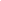 - Грустны минуты расставанья,
Но мы сейчас не будем плакать.
Всё позади: волненье, ожиданье,
И хочется сказать на память:
«Весь путь – тот, что прошли мы вместе,
Идя ступеньками крутыми,
Запомню я надолго, честно! 
Навек вы стали мне родными.

Спасибо вам за вашу честность,
За вашу искренность. Терпенье.
За те глаза, что на меня смотрели,
Всё понимая, без сомненья.
У каждого из вас своя дорога,
Какой бы путь ни выбрали вы свой.
Я жду вас всех у школьного порога
С открытой, чистою душой».Ну что же дорогие дети, родители,учителя ! Последний классный час в 11 классе закончился.Удачи! Не забывайте детство, школу, своих учителей и одноклассников. (Звенит звонок)Звучит песня "Последний звонок"